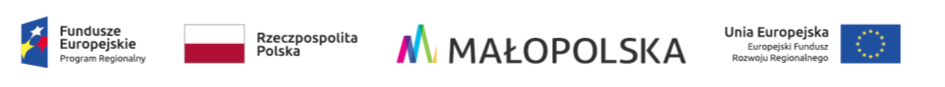 Kraków, dnia 10.06.2022 r.                                                                           ODPOWIEDZI NA PYTANIADotyczy: Zakupu, dostawy i montażu szaf laboratoryjnych dla Uniwersytetu Rolniczego im. Hugona Kołłątaja w Krakowie w ramach projektu nr RPMP.01.01.00-12-0080/19 pn.: „Budowa Centrum Innowacji oraz Badań Prozdrowotnej i Bezpiecznej Żywności” współfinansowanego w ramach Regionalnego Programu Operacyjnego Województwa Małopolskiego na lata 2014-2020, Oś Priorytetowa 1 Gospodarka wiedzy, Działanie 1.1 Infrastruktura badawcza sektora nauki, z Europejskiego Funduszu Rozwoju Regionalnego.Numer referencyjny postępowania: DZP-291-1753/2022Pytanie nr 1:Zwracamy się z prośbą o możliwość wykonania zadania z pakietu nr II oraz nr III do 14 tygodni. Prośba wynika z przyczyny leżącej po stronie dostawców, którzy oferują rzeczywisty termin dostawy do 14 tygodni.Odpowiedź: Zamawiający nie wydłuża terminu dostawy z 8 tygodni do 14 tygodni. Zapis dotyczący terminu wykonania zamówienia określony w Rozdziale III SWZ pozostaje bez zmian. Pytanie nr 2:W pakiecie nr II oraz nr III Zamawiający opisuje w każdej z pozycji specyfikacji „przepusty na rury 2x rura 8x1”. Co Zamawiający ma na myśli w tym opisie?Odpowiedź: W szafach laboratoryjnych ppoż. wentylowanych do przechowywania butli gazowych ujętych w Zadaniach nr 2 i nr 3 powinny być przewidziane gotowe przejścia lub możliwość wykonania przejść dla instalacji gazów technicznych - tj. dwóch rur ze stali nierdzewnej o średnicy 8 mm i grubości ścianki 1 mm.Pytanie nr 3:Zamawiający w specyfikacji technicznej dla pakietu nr II i III opisuje panel redukcyjny przeznaczony do gazów czystych (klasa czystości 6.0) do m. in. gazu syntetycznego, dwutlenku węgla, argonu oraz helu. Czy reduktory te są w posiadaniu Zamawiającego czy też dostawa tej armatury jest po stronie Wykonawcy.Odpowiedź: Zgodnie z zapisami specyfikacji technicznej szaf laboratoryjnych ppoż. wentylowanych do przechowywania butli gazowych ujętych w Zadaniach nr 2 i nr 3 reduktory mają być dostarczone przez Wykonawcę w ramach niniejszego zamówienia. Powyższe odpowiedzi stanowią integralną część SWZ.